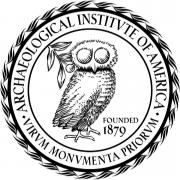 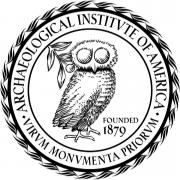 Spring 2015 Lecture ProgramAll AIA lectures are co-sponsored by the Departments of History, Classics, and the School of Anthropology.  They are free and open to the public.Reception with light refreshments and snacks.Tuesday, February 17Haury 1295:30 p.m.Dr. Albert Ammerman, Classics Department, Colgate UniversityLandscape Dynamics at Acconia: Placing the Work of the Survey in Time Wednesday, February 18Haury 1295:30 p.m.Dr. Alba Frascarelli, Program Coordinator, University of Arizona Program at OrvietoThe Celestial Place of the Gods: Orvieto, Campo della FieraWednesday, March 4Haury 2165:30 p.m.Dr. Joey Williams, Basis North TucsonRoman Watchtowers, Surveillance Systems, and EspionageThursday, April 2Haury 2165:30 p.m. Dr. Yannis Galanakis, Cambridge UniversityAIA Kress LecturerThe Diplomat, the Dealer and the Digger: Writing the History of the Antiquities Trade in 19th century Greece